Международный центр творческого развития «Арт-Птица»Свидетельство о регистрации СМИ ЭЛ № ФС 77 – 78798 выдано Федеральной службой по надзору в сфере связи, информационных технологий и массовых коммуникаций «Роскомнадзор»адрес: город Тобольск; сайт: www.art-ptica.ru; эл.почта: ap.konkurs@yandex.ru Протокол:III Международный творческий патриотический конкурс«Мой край. Моя страна»27.08.2021                                                                                                                        Г. Тобольск Организатор конкурса: СМИ «Международный центр творческого развития «Арт Птица» Состав Жюри:Председатель: Коробчинская П.И., организатор конкурсных проектов СМИ «Арт Птица», искусствовед, преподаватель высшей квалификационной категории, Член Международного Союза педагогов-художников, Член Евразийского художественного союза и Международного музейного фонда.Члены жюри: Монич Е.И., учредитель, главный редактор СМИ «Арт Птица», г. Тобольск;Инчина Е.М. преподаватель художественных дисциплин высшей квалификационной категории МАОДО «ДШИ имени А.В.Ливна» г. Нижневартовск,  п. Излучинск; Ноздрачева М.В., кандидат педагогических наук, доцент ГАОУ ВО МГПУ «Институт культуры и искусств» город Москва;Машкина Т.М., учитель высшей квалификационная категории Общеобразовательной школы при Посольстве России в Гвинее, почетный работник общего образования Российской Федерации, руководитель МО, Гвинея, город КонакриМедовщикова Е.Е., педагог дополнительного образования, МБУ ДО «Невьянская детская художественная школа», город Невьянск;Наборщикова Н.С., преподаватель художественного класса МБУ ДО «Городищенская школа искусств» город ВолгоградЗарегистрировано 197 работ. Список победителей конкурса: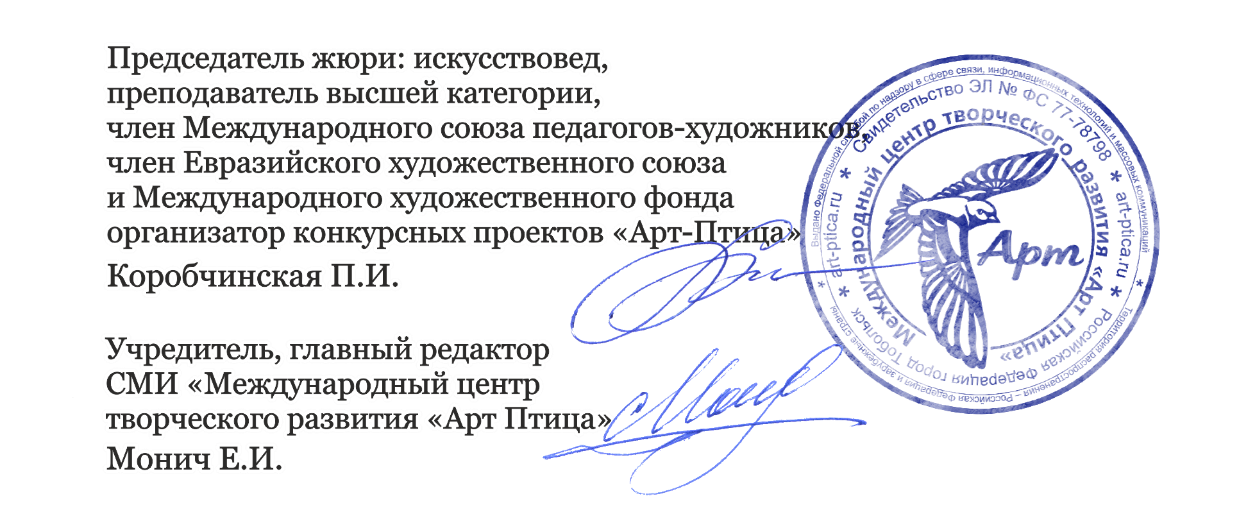 №ФИ участника ВозрастВозрастНазвание работыКуратор, учреждениеМестоНоминацияНоминацияНоминацияИзобразительное искусство Изобразительное искусство Изобразительное искусство Изобразительное искусство 5-6 лет5-6 лет5-6 лет5-6 летБутина Мария66Закат в городепреподаватель Попова Полина ВладимировнаКГКП «Дворец творчества детей и молодежи»Республика Казахстан, ВКО, город СемейДиплом Лауреата I степениГладкова Анастасия5 лет5 лет«Долина гейзеров на Камчатке»Воспитатель Денисова Мария АлександровнаМуниципальное бюджетноедошкольное образовательное учреждение  «ЦРР – детский сад №59»Томская область, город  СеверскДиплом за I местоМалешев Глеб5 лет5 лет«Эльбрус»Воспитатель Приходько Нина ВладимировнаМуниципальное бюджетноедошкольное образовательное учреждение  «ЦРР – детский сад №59»Томская область, город  СеверскДиплом за III местоСтрук Виктория5 лет5 лет«Кунгурская пещера»Воспитатель Приходько Нина ВладимировнаМуниципальное бюджетноедошкольное образовательное учреждение  «ЦРР – детский сад №59»Томская область, город  СеверскДиплом за III местоФилимонова Мирослава5 лет5 лет«Шиханы»Воспитатель Денисова Мария АлександровнаМуниципальное бюджетноедошкольное образовательное учреждение  «ЦРР – детский сад №59»Томская область, город  СеверскДиплом за II место7-8 лет7-8 лет7-8 лет7-8 летАндрюшаева Даша88«Друзья»преподаватель Доброва Анна ЭдуардовнаМБУ ДО «ДХШ» г. СердобскаПензенская область, город СердобскДиплом Лауреата II степениКозырь София88«В чуме»преподаватель художественных дисциплин Инчина Елена МихайловнаМАОДО «ДШИ им.А.В.Ливна»п. Излучинск, Нижневартовский район, ХМАО-ЮграДиплом Лауреата I степениКоровин Михаил88«Моя семья»преподаватель Сущенко Анна ЮрьевнаГосударственное учреждение Луганской Народной Республики«Новосветловская детская школа искусств»пгт.Новосветловка, Краснодонский район, Луганская Народная РеспубликаДиплом Лауреата I степениСимонян Арсен88«С папой на рыбалке»преподаватель Лыхина Елена ВикторовнаМБУДО «Детская школа искусств №15»Красноярский край, г. КрасноярскДиплом за I местоТеплюк Полина77«Наш Снеговик»преподаватель Лыхина Елена ВикторовнаМБУДО «Детская школа искусств №15»Красноярский край, г. КрасноярскДиплом за I местоШишкина Елизавета88«Возвращение домой» преподаватель Шишкина Татьяна СергеевнаГосударственное учреждение Луганской Народной Республики«Новосветловская детская школа искусств»пгт.Новосветловка, Краснодонский район, Луганская Народная РеспубликаДиплом Лауреата I степени9-10 лет9-10 лет9-10 лет9-10 летАнтонова Кира99«На детской площадке»преподаватель художественных дисциплин Инчина Елена МихайловнаМАОДО «ДШИ им.А.В.Ливна»п. Излучинск, Нижневартовский район, ХМАО-ЮграДиплом Лауреата I степениКалюжная Ксения10 лет10 лет«Мой дед-ветеран»Преподаватель Касеева Наталья ВладимировнаГосударственное учреждение Луганской Народной Республики «Новосветловская детская школа искусств»Луганская Народная Республика пгт. НовосветловкаДиплом Лауреата I степениКасеева Ева10 лет10 лет«Бычок»Преподаватель Касеева Наталья ВладимировнаГосударственное учреждение Луганской Народной Республики «Новосветловская детская школа искусств»Луганская Народная Республика пгт. НовосветловкаДиплом Лауреата II степениКлыкова Мария1010«Московский Кремль»преподаватель художественных дисциплин Злобина Зульфия СафаровнаМАОДО «ДШИ им.А.В.Ливна»п. Излучинск, Нижневартовский район, ХМАО-ЮграДиплом Лауреата II степениКомиренко Олеся10 лет10 лет«Осень»Преподаватель Касеева Наталья ВладимировнаГосударственное учреждение Луганской Народной Республики «Новосветловская детская школа искусств»Луганская Народная Республика пгт. НовосветловкаДиплом Лауреата II степениКузнецова Тая99«Мои лошадки»преподаватель Иванова Елена ВладимировнаМБУ ДО «ДХШ» г. СердобскаПензенская область, город СердобскДиплом за I местоКурпис Дарья10 лет10 лет«Древняя Русь»Учитель начальных классовШкуренко Оксана ВладимировнаМБОУСОШ № 7 им. Ю. А. ГагаринаКраснодарский край Апшеронский район г. ХадыженскДиплом за I местоЛуканина Ульяна99«Мои кони»Педагог дополнительного образования Черноусова Светлана ВасильевнаМУ ДО «ДЮЦ «Максимум»Челябинская область,. г. МагнитогорскДиплом Лауреата II степениМатвеева Ира1010«В нашем городе - март»преподаватель Лыхина Елена ВикторовнаМБУДО «Детская школа искусств №15»Красноярский край, г. КрасноярскДиплом Лауреата I степениМилянич Арина1010«Домик у озера»преподаватель Шишкина Татьяна СергеевнаГосударственное учреждение Луганской Народной Республики«Новосветловская детская школа искусств»пгт.Новосветловка, Краснодонский район, Луганская Народная РеспубликаДиплом Лауреата I степениНовокрестова Ксения99«Мы в космосе»Педагог дополнительного образования Черноусова Светлана ВасильевнаМУ ДО «ДЮЦ «Максимум»Челябинская область,. г. МагнитогорскДиплом Лауреата III степениПелипенко Ксения1010«Заповедник Столбы»преподаватель Лыхина Елена ВикторовнаМБУДО «Детская школа искусств №15»Красноярский край, г. КрасноярскДиплом за I местоПетрова Александра1010Лето у моряКлассный руководитель Казьмина Наталья АлександровнаГБОУ школа №346г. Санкт-ПетербургДиплом Лауреата II степениПеченчина Виолетта1010«Стены Московского Кремля»преподаватель художественных дисциплин Злобина Зульфия СафаровнаМАОДО «ДШИ им.А.В.Ливна»п. Излучинск, Нижневартовский район, ХМАО-ЮграДиплом Лауреата I степениСилаева Агния99«На прогулке возле КДЦ «Арлекино»преподаватель художественных дисциплин Черноусенко Светлана СтаниславовнаМАОДО «ДШИ им.А.В.Ливна»п. Излучинск, Нижневартовский район, ХМАО-ЮграДиплом Лауреата II степениТерновская Дарья99«Автовокзал Излучинска»преподаватель художественных дисциплин Черноусенко Светлана СтаниславовнаМАОДО «ДШИ им.А.В.Ливна»п. Излучинск, Нижневартовский район, ХМАО-ЮграДиплом Лауреата I степениТухватулина Елизавета99«Праздничный салют»преподаватель художественных дисциплин Злобина Зульфия СафаровнаМАОДО «ДШИ им.А.В.Ливна»п. Излучинск, Нижневартовский район, ХМАО-ЮграДиплом Лауреата I степениУсенко Оксана1010«Осень. Закат»преподаватель Щербакова Татьяна ИвановнаГосударственное учреждение Луганской Народной Республики«Новосветловская детская школа искусств»пгт.Новосветловка, Краснодонский район, Луганская Народная РеспубликаДиплом за I местоФатхуллина Алина1010«Улицы нашего города»преподаватель художественных дисциплин Злобина Зульфия СафаровнаМАОДО «ДШИ им.А.В.Ливна»п. Излучинск, Нижневартовский район, ХМАО-ЮграДиплом Лауреата III степениФедотова Надежда1010«Летняя прогулка»преподаватель Сивунова Юлия ВикторовнаМБУ ДО «ДХШ» г. СердобскаПензенская область, город СердобскДиплом Лауреата I степениЦветков Саша1010«День России»преподаватель Лыхина Елена ВикторовнаМБУДО «Детская школа искусств №15»Красноярский край, г. КрасноярскДиплом Лауреата III степениЧервен Татьяна99«У Славы героям»преподаватель художественных дисциплин Черноусенко Светлана СтаниславовнаМАОДО «ДШИ им.А.В.Ливна»п. Излучинск, Нижневартовский район, ХМАО-ЮграДиплом Лауреата III степениЧумакова Лера99«Полдень»преподаватель Доброва Анна ЭдуардовнаМБУ ДО «ДХШ» г. СердобскаПензенская область, город СердобскДиплом за I местоШамаева Арина99«Счастливое детство»преподаватель художественных дисциплин Черноусенко Светлана СтаниславовнаМАОДО «ДШИ им.А.В.Ливна»п. Излучинск, Нижневартовский район, ХМАО-ЮграДиплом Лауреата II степениШахова Дарья10 лет10 лет«Девушка осень»Преподаватель Касеева Наталья ВладимировнаГосударственное учреждение Луганской Народной Республики «Новосветловская детская школа искусств»Луганская Народная Республика пгт. НовосветловкаДиплом за II место11-12 лет11-12 лет11-12 лет11-12 летАбдульмянова Полина1212«По грибы»преподаватель художественных дисциплин Бакина Светлана ГеннадьевнаМАОДО «ДШИ им.А.В.Ливна»п. Излучинск, Нижневартовский район, ХМАО-ЮграДиплом Лауреата I степениАлия Самитова1212«Любимая деревня»Преподаватель Григорьева Любовь ВячеславовнаМуниципальное бюджетное учреждение дополнительного образования г. Казани «Детская художественная школа № 2»Республика Татарстан, г. КазаньДиплом Лауреата I степениАскерова Сабина1212«После Воскресной Службы»преподаватель Веряева Светлана АлексеевнаМБУ ДО «ДХШ» г. СердобскаПензенская область, город СердобскДиплом Лауреата I степениБабич Дамир1111«Природа мой дом»преподаватель Шишкина Татьяна СергеевнаГосударственное учреждение Луганской Народной Республики«Новосветловская детская школа искусств»пгт.Новосветловка, Краснодонский район, Луганская Народная РеспубликаДиплом за I местоБаранова Александра1212«Прилет серой вороны»преподаватель художественных дисциплин Бакина Светлана ГеннадьевнаМАОДО «ДШИ им.А.В.Ливна»п. Излучинск, Нижневартовский район, ХМАО-ЮграДиплом Лауреата I степениБутина Надежда1111озеро Алакольпреподователь Попова Полина ВладимировнаКГКП «Дворец творчества детей и молодежи»Республика Казахстан, ВКО, город СемейДиплом за I местоГочарова Анастасия1212«Храм Святителя Николая Угодника»преподаватель художественных дисциплин Черноусенко Светлана СтаниславовнаМАОДО «ДШИ им.А.В.Ливна»п. Излучинск, Нижневартовский район, ХМАО-ЮграДиплом Лауреата I степениДанилюк Дарья1212Вечерня прогулкаМедведева Т. П.Государственное бюджетное учреждение дополнительного образования Свердловской области «Нижнетуринская детская художественная школа»Нижняя Тура Свердловской областиДиплом Лауреата I степениЕкимова Елена1212«Праздник вороны»преподаватель художественных дисциплин Бакина Светлана ГеннадьевнаМАОДО «ДШИ им.А.В.Ливна»п. Излучинск, Нижневартовский район, ХМАО-ЮграДиплом Лауреата I степениЖелтова Анастасия1212«Перед дождём»преподаватель Ушакин Василий МихайловичМБУ ДО «ДХШ» г. СердобскаПензенская область, город СердобскДиплом Лауреата III степениЗмановская Алена1212«Удачная рыбалка»преподаватель художественных дисциплин Бакина Светлана ГеннадьевнаМАОДО «ДШИ им.А.В.Ливна»п. Излучинск, Нижневартовский район, ХМАО-ЮграДиплом Лауреата II степениИвашуга Елизавета1212Чёрное мореУчитель ИЗО Котова Марина ВладимировнаГБОУ школа 65 с углублённым изучением французского языкаСанкт-ПетербургДиплом Лауреата II степениИващенко Анастасия1111«Олененок»преподаватель Сущенко Анна ЮрьевнаГосударственное учреждение Луганской Народной Республики«Новосветловская детская школа искусств»пгт.Новосветловка, Краснодонский район, Луганская Народная РеспубликаДиплом Лауреата I степениКопылова Полина1212Любимый городСилина Юлия ЕгоровнаМуниципальное бюджетное образовательное учреждение дополнительного образования Детская школа искусствСвердловская область, город ПолевскойДиплом Лауреата II степениКочергин Кирилл1111«На рыбалке»преподаватель Сущенко Анна ЮрьевнаГосударственное учреждение Луганской Народной Республики«Новосветловская детская школа искусств»пгт.Новосветловка, Краснодонский район, Луганская Народная РеспубликаДиплом Лауреата I степениКротова Елизавета1212«Зима»Преподаватель Бибикова Лариса ВалентиновнаМБУДО «Детская школа искусств № 1 им. Т.П. Николаевой»Брянская область, город БрянскДиплом Лауреата I степениЛевченко Анастасия1212«Закат над Северским Донцом»преподаватель Сущенко Анна ЮрьевнаГосударственное учреждение Луганской Народной Республики«Новосветловская детская школа искусств»пгт.Новосветловка, Краснодонский район, Луганская Народная РеспубликаДиплом Лауреата I степениЛинник Екатерина1111«Сбор урожая»преподаватель Щербакова Татьяна ИвановнаГосударственное учреждение Луганской Народной Республики«Новосветловская детская школа искусств»пгт.Новосветловка, Краснодонский район, Луганская Народная РеспубликаДиплом Лауреата II степениПолякова Вероника1111«Мой край родной»преподаватель Иванова Елена ВладимировнаМБУ ДО «ДХШ» г. СердобскаПензенская область, город СердобскДиплом Лауреата III степениРешетова София1212«Сенокос»преподаватель Веряева Светлана АлексеевнаМБУ ДО «ДХШ» г. СердобскаПензенская область, город СердобскДиплом Лауреата II степениРожкова Кира1212«После дождя»преподаватель Козлачкова Ольга ЮрьевнаМБУ ДО «ДХШ» г. СердобскаПензенская область, город СердобскДиплом Лауреата I степениРоманова Алина1212«Прощание с сыном»преподаватель Цвирко Алла АлександровнаГосударственное учреждение образования «Средняя школа №4 г.Могилева»Республика Беларусь, г.МогилевДиплом за I местоСидорова Вероника1111«На прогулке»преподаватель художественных дисциплин Инчина Елена МихайловнаМАОДО «ДШИ им.А.В.Ливна»п. Излучинск, Нижневартовский район, ХМАО-ЮграДиплом за I местоСисанбаева Альбина1212Деревенский бытСилина Юлия ЕгоровнаМуниципальное бюджетное образовательное учреждение дополнительного образования Детская школа искусствСвердловская область, город ПолевскойДиплом Лауреата  II степениСтепанова Ангелина1212«По Югре»преподаватель художественных дисциплин Бакина Светлана ГеннадьевнаМАОДО «ДШИ им.А.В.Ливна»п. Излучинск, Нижневартовский район, ХМАО-ЮграДиплом Лауреата I степениСухоносова Анна1111«Майский салют»преподаватель Сущенко Анна ЮрьевнаГосударственное учреждение Луганской Народной Республики«Новосветловская детская школа искусств»пгт.Новосветловка, Краснодонский район, Луганская Народная РеспубликаДиплом Лауреата  II степениУскова Софья1212«Тихий вечер»преподаватель Козлачкова Олга ЮрьевнаМБУ ДО «ДХШ» г. СердобскаПензенская область, город СердобскДиплом Лауреата III степениХисаметдинова Азалия1111Народная игрушкапедагог Савченко Елена МихайловнаМУДО ДЮЦ «Максимум» Школа графики и дизайнаЧелябинская область, город МагнитогорскДиплом Лауреата III степениШилова Алёна1212«Дойка»преподаватель Кудякова Ольга ВладимировнаМБУ ДО «ДХШ» г. СердобскаПензенская область, город СердобскДиплом Лауреата I степени13-14 лет13-14 лет13-14 лет13-14 летАдаменко Дарья1414«Встреча»преподаватель художественных дисциплин Инчина Елена МихайловнаМАОДО «ДШИ им.А.В.Ливна»п. Излучинск, Нижневартовский район, ХМАО-ЮграДиплом Лауреата I степениГоловина Екатерина1414Уральские мотивыМедведева Т. П.Государственное бюджетное учреждение дополнительного образования Свердловской области «Нижнетуринская детская художественная школа»Нижняя Тура Свердловской областиДиплом Лауреата III степениГончарова Дарья1414«Семейные хлопоты»преподаватель художественных дисциплин Инчина Елена МихайловнаМАОДО «ДШИ им.А.В.Ливна»п. Излучинск, Нижневартовский район, ХМАО-ЮграДиплом Лауреата II степениДевяткина Дарья1313«С Дедулей»преподаватель Лавей Валерия ВладимировнаМБУ ДО «ДХШ» г. СердобскаПензенская область, город СердобскДиплом Лауреата III степениЕрмолаева Варвара1414Дачные мотивыклассный руководитель Петрова Алла ИвановнаМОБУ «СОШ «Кудровский ЦО №1»Ленинградская область, Всеволожский район, город КудровоДиплом за I местоЖиволуп Дарья13 лет13 лет«Капитан»Преподаватель Касеева Наталья ВладимировнаГосударственное учреждение Луганской Народной Республики «Новосветловская детская школа искусств»Луганская Народная Республика пгт. НовосветловкаДиплом Лауреата II степениЗахарова Ксения1414«Зима в городе»преподаватель Сивунова Юлия ВикторовнаМБУ ДО «ДХШ» г. СердобскаПензенская область, город СердобскДиплом победителя  среди номинаций визуальных искусствКашапова Снежана1313«Мой любимый олень»преподаватель художественных дисциплин Злобина Зульфия СафаровнаМАОДО «ДШИ им.А.В.Ливна»п. Излучинск, Нижневартовский район, ХМАО-ЮграДиплом Лауреата I степениКолесьянкина Полина1313«Поход»преподаватель Мельникова Наталья АлександровнаМБУ ДО «ДХШ» г. СердобскаПензенская область, город СердобскДиплом за I местоКретова Варвара1313«Журавли»преподаватель Щербакова Татьяна ИвановнаГосударственное учреждение Луганской Народной Республики«Новосветловская детская школа искусств»пгт.Новосветловка, Краснодонский район, Луганская Народная РеспубликаДиплом Лауреата I степениКушнарёва Александра1313«Река Донец»преподаватель Щербакова Татьяна ИвановнаГосударственное учреждение Луганской Народной Республики«Новосветловская детская школа искусств»пгт.Новосветловка, Краснодонский район, Луганская Народная РеспубликаДиплом за I местоЛиваренко Илона1313«Маки»преподаватель Шишкина Татьяна СергеевнаГосударственное учреждение Луганской Народной Республики«Новосветловская детская школа искусств»пгт.Новосветловка, Краснодонский район, Луганская Народная РеспубликаДиплом за II местоЛисицина Мари1313«Опасный трюк»преподаватель Лавей Валерия ВладимировнаМБУ ДО «ДХШ» г. СердобскаПензенская область, город СердобскДиплом Лауреата II степениЛушова Алина1414«Сибирский край»Лушова Татьяна Васильевна, преподаватель изобразительного искусства высшей квалификационной категорииМуниципальное бюджетное учреждение Дополнительного образования « Детская школа искусств имени А.И. Баева» Северного района Новосибирской областиНовосибирская областьДиплом Лауреата II степениЛушова Арина1414«Мой край родной»Лушова Татьяна Васильевна, преподаватель изобразительного искусства высшей квалификационной категорииМуниципальное бюджетное учреждение Дополнительного образования « Детская школа искусств имени А.И. Баева» Северного района Новосибирской областиНовосибирская областьДиплом Лауреата I степениМальков Кирилл1313«Сбор урожая»преподаватель Ушакин Василий МихайловичМБУ ДО «ДХШ» г. СердобскаПензенская область, город СердобскДиплом Лауреата I степениМедведева Алёна1414«Праздник Ивана Купала»преподаватель Веряева Светлана АлексеевнаМБУ ДО «ДХШ» г. СердобскаПензенская область, город СердобскДиплом Лауреата III степениНасибуллина Александра1414Моя РодинаСилина Юлия ЕгоровнаМуниципальное бюджетное образовательное учреждение дополнительного образования Детская школа искусствСвердловская область, город ПолевскойДиплом за I местоНемецкова Софья1313«Яркая осень»Педагог дополнительного образования Черноусова Светлана ВасильевнаМУ ДО «ДЮЦ «Максимум»Челябинская область,. г. МагнитогорскДиплом за II местоНовикова Софья1313У бабушки на дачеУчитель технологии Петрова Алла ИвановнаМуниципальное общеобразовательное бюджетное учреждение «Средняя общеобразовательная школа «Кудровский ЦО № 1»Ленинградская область, Всеволожский район, город КудровоДиплом за III местоОвсянкина Екатерина1313Жизнь в деревнеМедведева Т. П.Государственное бюджетное учреждение дополнительного образования Свердловской области «Нижнетуринская детская художественная школа»Нижняя Тура Свердловской областиДиплом за I местоПятаев Андрей1414Красота родного краяКлассный руководитель Петрова Алла ИвановнаМуниципальное общеобразовательное бюджетное учреждение «Средняя общеобразовательная школа «Кудровский ЦО № 1»Ленинградская область, Всеволожский район, город КудровоДиплом за II местоСабанова Анна1414Акварельное летоСилина Юлия ЕгоровнаМуниципальное бюджетное образовательное учреждение дополнительного образования Детская школа искусствСвердловская область, город ПолевскойДиплом Лауреата I степениТарасенко Светлана1414«Родная улица»Преподаватель Лушова Татьяна ВасильевнаМуниципальное бюджетное учреждение дополнительного образования «Детская школа искусств имени А.И. Баева» Северного района Новосибирской областиНовосибирская область, Северный районДиплом за II местоФедотова Надежда1313«Летний отдых»преподаватель Мельникова Наталья АлександровнаМБУ ДО «ДХШ» г. СердобскаПензенская область, город СердобскДиплом за I местоХарлампьева Варвара1414Мой Есенинский, любимый, Край черемух и рябин...Учитель ИЗО Котова Марина ВладимировнаГБОУ школа 65 с углублённым изучением французского языкаСанкт-ПетербургДиплом Лауреата I степени15-16 лет15-16 лет15-16 лет15-16 летАлексеева Ксения1515«Моя деревня»преподаватель Кудякова Ольга ВладимировнаМБУ ДО «ДХШ» г. СердобскаПензенская область, город СердобскДиплом Лауреата I степениВдовина Виктория1515«На отдыхе»преподаватель Веряева Светлана АлексеевнаМБУ ДО «ДХШ» г. СердобскаПензенская область, город СердобскДиплом Лауреата I степениГригорьева Екатерина1515ЛивеньСилина Юлия ЕгоровнаМуниципальное бюджетное образовательное учреждение дополнительного образования Детская школа искусствСвердловская область, город ПолевскойДиплом Лауреата I степениЕгорова Полина1515Дом моей бабушкиМедведева Т. П.Государственное бюджетное учреждение дополнительного образования Свердловской области «Нижнетуринская детская художественная школа»Нижняя Тура Свердловской областиДиплом Лауреата II степениКаменева Надежда1515Мой мирпедагог Савченко Елена МихайловнаМУДО ДЮЦ «Максимум» Школа графики и дизайнаЧелябинская область, город МагнитогорскДиплом Лауреата I степениКарепова Мария1515Хозяин СевераУчитель ИЗО Котова Марина ВладимировнаГБОУ школа 65 с углублённым изучением французского языкаСанкт-ПетербургДиплом Лауреата II степениКрупина Дарья1515Нижнетуринский пруд.Медведева Т. П.Государственное бюджетное учреждение дополнительного образования Свердловской области «Нижнетуринская детская художественная школа»Нижняя Тура Свердловской областиДиплом Лауреата I степениНовикова Эмилия1515«Мой прадед - ветеран»преподаватель Цвирко Алла АлександровнаГосударственное учреждение образования «Средняя школа №4 г.Могилева»Республика Беларусь, г.МогилевДиплом за I местоСеверова Серафима1616Ангел Хранитель ПетербургаУчитель ИЗО Котова Марина ВладимировнаГБОУ школа 65 с углублённым изучением французского языкаСанкт-ПетербургДиплом Лауреата I степениСливащенко Валерия1515«Разведчики на задании»преподаватель Цвирко Алла АлександровнаГосударственное учреждение образования «Средняя школа №4 г.Могилева»Республика Беларусь, г.МогилевДиплом Лауреата II степениСоловьева Екатерина1616«Натюрморт с персиком»преподаватель Шишкина Татьяна СергеевнаГосударственное учреждение Луганской Народной Республики«Новосветловская детская школа искусств»пгт.Новосветловка, Краснодонский район, Луганская Народная РеспубликаДиплом Лауреата III степениХрабров Евгеий1515Моя страна, моя Антарктида!Учитель ИЗО Котова Марина ВладимировнаГБОУ школа 65 с углублённым изучением французского языкаСанкт-ПетербургДиплом Лауреата I степениВзрослые Взрослые Взрослые Взрослые Анастасия РигаМалые Корелы зимойДиплом Лауреата II степениВеряева Светлана Алексеевна«Дворик»-МБУ ДО «ДХШ» г. СердобскаПензенская область, город СердобскДиплом Лауреата I степениГоровая Наталия АлександровнаХрам в горахГоровая Наталия АлександровнаНегосударственное образовательное частное учреждение высшего образования «Московский финансово-промышленный университет «Синергия».город МоскваДиплом Лауреата I степениДзалба Владислав ВладимировичНочь Макоши-Красноярское художественное училище им. В. И. СуриковаКрасноярский край, г. КрасноярскГРАН-ПРИДоброва Анна Эдуардовна«После дождя»-МБУ ДО «ДХШ» г. СердобскаПензенская область, город СердобскДиплом Лауреата III степениИванова Елена Владимировна«Дворик»-МБУ ДО «ДХШ» г. СердобскаПензенская область, город СердобскДиплом Лауреата I степениКозлачкова Ольга Юрьевна«Тихий вечер»-МБУ ДО «ДХШ» г. СердобскаПензенская область, город СердобскДиплом Лауреата I степениКудякова Ольга Владимировна«Деревенские мотивы»-МБУ ДО «ДХШ» г. СердобскаПензенская область, город СердобскДиплом Лауреата I степениЛавей Валерия Владимировна«Лысая гора»-МБУ ДО «ДХШ» г. СердобскаПензенская область, город СердобскДиплом Лауреата III степениЛушова Татьяна Васильевн«Край мой -капелька России»преподаватель изобразительного искусства высшей квалификационной категорииМуниципальное бюджетное учреждение Дополнительного образования « Детская школа искусств имени А.И. Баева» Северного района Новосибирской областиНовосибирская областьДиплом Лауреата I степениЛыхина Елена Викторовна«Цветы августа»-МБУДО «Детская школа искусств №15»Красноярский край, г. КрасноярскДиплом Лауреата I степениМедведева Татьяна ПетровнаНижнетуринские домикиМедведева Т. П.Государственное бюджетное учреждение дополнительного образования Свердловской области «Нижнетуринская детская художественная школа»Нижняя Тура Свердловской областиДиплом Лауреата II степениМельникова Наталья Александровна«Полнолуние»-МБУ ДО «ДХШ» г. СердобскаПензенская область, город СердобскДиплом за I местоМорозов Игорь Александрович«На закате»-МБУ ДО «ДХШ» г. СердобскаПензенская область, город СердобскДиплом Лауреата I степениСивунова Юлия Викторовна«В деревне»-МБУ ДО «ДХШ» г. СердобскаПензенская область, город СердобскДиплом Лауреата III степениСилина Юлия ЕгоровнаМалая Родина-Муниципальное бюджетное образовательное учреждение дополнительного образования Детская школа искусствСвердловская область, город ПолевскойДиплом Лауреата I степениУшакин Василий Михайлович«Переулок»-МБУ ДО «ДХШ» г. СердобскаПензенская область, город СердобскДиплом Лауреата I степениНоминацияНоминацияНоминацияПрикладное искусствоПрикладное искусствоПрикладное искусствоПрикладное искусство3-4 года3-4 года3-4 года3-4 годаСоколова Вера3 года3 года«На озере»Воспитатель Поддубная Виктория ПетровнаМуниципальное бюджетное дошкольное образовательное учреждение «Центр развития ребенка — детский сад № 59»Томская область, город Северск.Диплом за I место5-6 лет5-6 лет5-6 лет5-6 летБорисов Богдан5 лет5 лет«Ветка облепихи»Воспитатель Приходько Нина ВладимировнаМуниципальное бюджетноедошкольное образовательное учреждение  «ЦРР – детский сад №59»Томская область, город  СеверскДиплом за I местоМуравьева Мария5 лет5 лет«Окунь Томской области»Воспитатель Приходько Нина ВладимировнаМуниципальное бюджетноедошкольное образовательное учреждение  «ЦРР – детский сад №59Томская область, город  СеверскДиплом за I местоСапронов Стёпа55«Житель Тайги»Младший воспитатель Капачова Ирина КонстантиновнаМуниципальное бюджетное дошкольное образовательное учреждение «Центр развития ребенка — детский сад № 59»Томская область, город Северск.Диплом за I местоТанская Милана5 лет5 лет«Лиса на охоте»Воспитатель Денисова Мария АлександровнаМуниципальное бюджетноедошкольное образовательное учреждение  «ЦРР – детский сад №59»Томская область, город  СеверскДиплом за II местоФех Кирилл55«Северский музей»Младший воспитатель Капачова Ирина КонстантиновнаМуниципальное бюджетное дошкольное образовательное учреждение «Центр развития ребенка — детский сад № 59»Томская область, город Северск.Диплом за II местоШвецова Лада5 лет5 лет«Белое озеро»Воспитатель Денисова Мария АлександровнаМуниципальное бюджетноедошкольное образовательное учреждение  «ЦРР – детский сад №59»Томская область, город  СеверскДиплом за III место9-10 лет9-10 лет9-10 лет9-10 летБакалкина Изабелла9 лет9 лет«Любимая страна»Учитель начальных классовШкуренко Оксана ВладимировнаМБОУСОШ № 7 им. Ю. А. ГагаринаКраснодарский край Апшеронский район г. ХадыженскДиплом за I место11-12 лет11-12 лет11-12 лет11-12 летАлия Самитова1212«Мой любимый город»Преподаватель Григорьева Любовь ВячеславовнаМуниципальное бюджетное учреждение дополнительного образования г. Казани «Детская художественная школа № 2»Республика Татарстан, г. КазаньДиплом Лауреата I степениЛукашев Семен1212БогатырьБавыкина Александра МихайловнаСПб ГБУ «ПЦ «Альбатрос», ПМК «Буревестник»Санкт-ПетербургДиплом Лауреата I степениНеелова Ульяна1111«У пруда», бисероплетениеБавыкина Александра МихайловнаСПб ГБУ «ПЦ «Альбатрос», ПМК «Буревестник»Санкт-ПетербургДиплом Лауреата II степени13-14 лет13-14 лет13-14 лет13-14 летАпанасенко Элина1313«Цветок солнца»преподаватель Яковенко Оксана ЮрьевнаГосударственное учреждение образования «Средняя школа №4 г.Могилева»Республика Беларусь, г.МогилевДиплом Лауреата II степениБогданова Диана1414«Счастливая Семья»Руководитель студии макраме «пчелки»  Дубицкая Галина АндреевнаСПб ГБУ «ПЦ «Альбатрос», ПМК «Буревестник»Город Санкт-ПетербургДиплом Лауреата I степениКислухина Дарья1414Новая жизнь старой прялкипедагог Савченко Елена МихайловнаМУДО ДЮЦ «Максимум» Школа графики и дизайнаЧелябинская область, город МагнитогорскДиплом Лауреата I степениЛеонова  Диана1313«Исакиевский собор»Педагог дополнительного образования Черноусова Светлана ВасильевнаМУ ДО «ДЮЦ «Максимум»Челябинская область,. г. МагнитогорскДиплом Лауреата II степениШахтиева Таисия1414«Сирень», бисероплетениеБавыкина Александра МихайловнаСПб ГБУ «Дом молодежи Приморского района», клуб «Ритм»Санкт-ПетербургДиплом Лауреата I степени17-18 лет17-18 лет17-18 лет17-18 летВеликанова Елизавета1818Лейка «Подсолнухи»Руководитель Емельянова Наталья ВасильевнаСПб ГБУ «ПЦ «Альбатрос», ПМК «Буревестник», студия «Арт-Волна»Город Санкт-ПетербургДиплом Лауреата I степениГриценок Екатерина1717Лампа «На рыбалке»Руководитель Емельянова Наталья ВасильевнаСПб ГБУ «ПЦ «Альбатрос», ПМК «Буревестник», студия «Арт-Волна»Город Санкт-ПетербургДиплом Лауреата I степениСалихова Айгузель1717Башкирские нагрудникиСпиридонова Ирина ВладимировнаГБПОУ Уфимский колледж ремесла и сервиса им.А.Давлетоваг.УфаДиплом Лауреата I степениВзрослые Взрослые Взрослые Взрослые Наталья ДерягинаЦветы Россиируководитель любительского объединения «Хобби-клуб»Муниципальное бюджетное учреждение культуры «Дворец культуры микрорайона Донской»Ростовская область, город НовочеркасскДиплом Лауреата I степениНовожилова ЮлияБелый лебедьМальцева Марина ИгоревнаМАУК «УДНТПермский край город УсольеДиплом за I местоТатьяна ШиловаДеревенькаруководитель любительского объединение «Город мастеров»Муниципальное бюджетное учреждение культуры «Дворец культуры микрорайона Донской»Ростовская область, город Новочеркасск,Диплом Лауреата I степениШишкина ТатьянаСова-Государственное учреждение Луганской Народной Республики «Новосветловская детская школа искусств»пгт.Новосветловка, Краснодонский район, Луганская Народная РеспубликаДиплом Лауреата II степениНоминацияНоминацияНоминацияСкульптура и лепка, Традиционные ремесла и промыслыСкульптура и лепка, Традиционные ремесла и промыслыСкульптура и лепка, Традиционные ремесла и промыслыСкульптура и лепка, Традиционные ремесла и промыслы3-4 года3-4 года3-4 года3-4 годаКатков Максим44«Посёлок Кузолево»Младший воспитатель Капачова Ирина КонстантиновнаМуниципальное бюджетное дошкольное образовательное учреждение «Центр развития ребенка — детский сад № 59»Томская область, город Северск.Диплом за III местоСуворов Егор3 года3 годаЛето в деревне «Самуськи»Воспитатель Поддубная Виктория ПетровнаМуниципальное бюджетное дошкольное образовательное учреждение «Центр развития ребенка — детский сад № 59»Томская область, город Северск.Диплом за I местоХристенко Виктория3 года3 года«Воспоминания о поездке на Алтай»Воспитатель Поддубная Виктория ПетровнаМуниципальное бюджетное дошкольное образовательное учреждение «Центр развития ребенка — детский сад № 59»Томская область, город Северск.Диплом за II место5-6 лет5-6 лет5-6 лет5-6 летБаязов Илья55«Уральские горы»Младший воспитатель Капачова Ирина КонстантиновнаМуниципальное бюджетное дошкольное образовательное учреждение «Центр развития ребенка — детский сад № 59»Томская область, город Северск.Диплом за III местоБоровык  Денис55«Ранним утром в Тимирязево»Младший воспитатель Капачова Ирина КонстантиновнаМуниципальное бюджетное дошкольное образовательное учреждение «Центр развития ребенка — детский сад № 59»Томская область, город Северск.Диплом за I место7-8 лет7-8 лет7-8 лет7-8 летКапустян ВладиславаТрадиционные ремесла88Барыняпедагог Савченко Елена МихайловнаМУДО ДЮЦ «Максимум» Школа графики и дизайнаЧелябинская область, город МагнитогорскДиплом Лауреата I степени9-10 лет9-10 лет9-10 лет9-10 летВинникова ДарьяТрадиционные ремесла9 лет9 лет«Барышня»Учитель начальных классовШкуренко Оксана ВладимировнаМБОУСОШ № 7 им. Ю. А. ГагаринаКраснодарский край Апшеронский район г. ХадыженскДиплом Лауреата II степениСиницына АлёнаТрадиционные ремесла9 лет9 лет«Я люблю свою лошадку»Учитель начальных классовШкуренко Оксана ВладимировнаМБОУСОШ № 7 им. Ю. А. ГагаринаКраснодарский край Апшеронский район г. ХадыженскДиплом Лауреата III степени13-14 лет13-14 лет13-14 лет13-14 летУринцева ЗлатаСкульптура1414Москвапедагог Савченко Елена МихайловнаМУДО ДЮЦ «Максимум» Школа графики и дизайнаЧелябинская область, город МагнитогорскДиплом Лауреата I степени15-16 лет15-16 лет15-16 лет15-16 летКокорин Матвей1616«Далекому прошлому верность храня…» 	Учитель ИЗО Котова Марина Владимировна 	ГБОУ школа 65 с углублённым изучением французского языка 	Санкт-ПетербургДиплом Лауреата I степениНоминацияНоминацияНоминацияПрезентация Презентация Презентация Презентация 13-14 лет13-14 лет13-14 лет13-14 летЛатынцева Анна1313«Ишим…Единственный из многих…»(серия фотографий  г. Ишима).Дощинская Ирина АлександровнаМуниципальное автономное общеобразовательное учреждение «Средняя общеобразовательная школа № 4 города Ишима»Тюменская область, город ИшимДиплом за I место17-18 лет17-18 лет17-18 лет17-18 летШкуренко Анастасия Юрьевна1717«Маршруты боевой славы Апшеронского района»МБОУ СОШ №7 имени Ю. А. ГагаринаКраснодарский край, г. ХадыженскДиплом Лауреата I степениНоминацияНоминацияНоминацияЛитературное творчествоЛитературное творчествоЛитературное творчествоЛитературное творчество13-14 лет13-14 лет13-14 лет13-14 летКсения Денисова1414Сочинение «Письмо прадедушке» 	преподаватель Денисова Тамара Дмитриевна 	Детский центр «Истоки» 	Ярославская область, город РыбинкДиплом Лауреата I степениТоропова Валерия1414авторский стих «Братишка» 	преподаватель Денисова Тамара Дмитриевна 	Детский центр «Истоки» 	Ярославская область, город РыбинкДиплом Лауреата  II степени17-18 лет17-18 лет17-18 лет17-18 летШкуренко Анастасия Юрьевна1717«След войны в моей семье»МБОУ СОШ №7 имени Ю. А. ГагаринаКраснодарский край, г. ХадыженскДиплом Лауреата I степениШкуренко Анастасия Юрьевна1717«Муся»МБОУ СОШ №7 имени Ю. А. ГагаринаКраснодарский край, г. ХадыженскДиплом Лауреата II степениНоминацияНоминацияНоминацияМузыка  ( Вокал,  Инструментальное исполнительство)Музыка  ( Вокал,  Инструментальное исполнительство)Музыка  ( Вокал,  Инструментальное исполнительство)Музыка  ( Вокал,  Инструментальное исполнительство)5-6 лет5-6 лет5-6 лет5-6 летРябенькая КираВокал66Слова и музыка Ирины Конвенан «Собачки»преподаватель Капитанчук Дарья АлександровнаГосударственное учреждение Луганской Народной Республики «Новосветловская детская школа искусств»Луганская Народная Республика, пгт.НовосветловкаДиплом за I место7-8 лет7-8 лет7-8 лет7-8 летБоровская АринаВокал77слова В. Татаринова, музыка В. Кикты «Пых»Преподаватель Капитанчук Дарья АлександровнаГосударственное учреждение Луганской Народной Республики «Новосветловская детская школа искусств»Луганская Народная Республика, пгт.НовосветловкаДиплом Лауреата I степениБоровская ДаринаВокал77слова В. Татаринова, музыка В. Кикты «Вишенка»преподаватель Капитанчук Дарья АлександровнаГосударственное учреждение Луганской Народной Республики «Новосветловская детская школа искусств»Луганская Народная Республика, пгт.НовосветловкаДиплом Лауреата I степениНазаренко АксенияВокал77слова М. Пляцковского, музыка из кинофильма «Голубые сыроежки» «Грибы играют в прятки»преподаватель Капитанчук Дарья АлександровнаГосударственное учреждение Луганской Народной Республики «Новосветловская детская школа искусств»Луганская Народная Республика, пгт. НовосветловкаДиплом Лауреата II степени9-10 лет9-10 лет9-10 лет9-10 летАнастасия ЛогвиненкоИнструментальное исполнительство1010Д. Кабалевский. Лёгкие вариации на тему украинской народной песнипреподаватель Титенко Юлия ИгоревнаГосударственное учреждение Луганской Народной Республики «Новосветловская детская школа искусств»Луганская Народная Республика, пгт. НовосветловкаДиплом победителя  среди номинаций аудиальных искусствДаниил ЛинникИнструментальное исполнительство1010И. Беркович. Вариации на тему русской народной песни «Во саду ли, в огороде»преподаватель Шкобенева Любовь МихайловнаГосударственное учреждение Луганской Народной Республики «Новосветловская детская школа искусств»Луганская Народная Республика, пгт. НовосветловкаДиплом Лауреата I степени11-12 лет11-12 лет11-12 лет11-12 летЕкатерина ЛинникВокал1212Музыка Ю. Чичкова, слова Е. Карасева «Спасибо»преподаватель Шкобенева Любовь Михайловна, концертмейстер Титенко Юлия ИгоревнаГосударственное учреждение Луганской Народной Республики «Новосветловская детская школа искусств»Луганская Народная Республика, пгт. НовосветловкаДиплом Лауреата I степениКротова ЕлизаветаИнструментальное исполнительство1212А. Лядов «Багатель»Преподаватель Акулова Ирина ВячеславовнаМБУДО «Детская школа искусств № 1 им. Т.П. Николаевой»Брянская область, город БрянскДиплом Лауреата I степени13-14 лет13-14 лет13-14 лет13-14 летЕлизавета КовальВокалМузыка и слова С. Трофимова «Родина»преподаватель Лихтик Николай ВладимировичГосударственное учреждение Луганской Народной Республики «Новосветловская детская школа искусств»Луганская Народная Республика, пгт. НовосветловкаДиплом Лауреата I степениОксана ФарсиковаВокал1313Музыка А. Петрова, слова Г. Шпаликова «Я шагаю по Москве»преподаватель Шкобенева Любовь Михайловна, концертмейстер Титенко Юлия ИгоревнаГосударственное учреждение Луганской Народной Республики «Новосветловская детская школа искусств»Луганская Народная Республика, пгт. НовосветловкаДиплом Лауреата II степениНоминацияНоминацияНоминацияФотография Фотография Фотография Фотография 9-10 лет9-10 лет9-10 лет9-10 летАрина Чупикова1010Летит утка…МОУ СО СОШ п. Тургеневский Пугачевского района Саратовской областиДиплом Лауреата II степениАрина Чупикова1010Рябчик луговойМОУ СО СОШ п. Тургеневский Пугачевского района Саратовской областиДиплом Лауреата I степениАрина Чупикова1010Лед всталМОУ СО СОШ п. Тургеневский Пугачевского района Саратовской областиДиплом за I местоАрина Чупикова1010Осень на моей РодинеМОУ СО СОШ п. Тургеневский Пугачевского района Саратовской областиДиплом Лауреата II степениМедведева Анастасия1010«Символы моей страны» 	преподаватель Яковенко Оксана Юрьевна 	Государственное учреждение образования «Средняя школа №4 г.Могилева» 	Республика Беларусь, г.МогилевДиплом за III местоПодольский Степан1010	«Беларусь - мая Радзіма» 	преподаватель Яковенко Оксана Юрьевна 	Государственное учреждение образования «Средняя школа №4 г.Могилева» 	Республика Беларусь, г.МогилевДиплом за I место13-14 лет13-14 лет13-14 лет13-14 летАпанасенко Элина1313«Голубь МИРА» 	педагог-организатор, Королева Виктория Борисовна 	Государственное учреждение образования «Средняя школа №4 г.Могилева» 	Республика Беларусь, г.МогилевДиплом за I местоГарбузова Мария13 лет13 летБеларусь в моем сердце 	педагог-организатор, Королева Виктория Борисовна 	государственное учреждение образования «Средняя школа №4 г.Могилева» 	Республика Беларусь, г.МогилевДиплом за I местоКолесникова Александра13 лет13 летЗвезда Победы 	педагог-организатор, Королева Виктория Борисовна 	государственное учреждение образования «Средняя школа №4 г.Могилева» 	Республика Беларусь, г.МогилевДиплом за I местоПивунова Валерия14 лет14 летБеларусь сінявокая 	преподаватель, Королев Александр Владимирович 	государственное учреждение образования «Средняя школа №4 г.Могилева» 	Республика Беларусь, г.МогилевДиплом Лауреата II степени15-16 лет15-16 лет15-16 лет15-16 летМатусевич Артем1616«Вахта Памяти» 	преподаватель Королев Александр Владимирович 	Государственное учреждение образования «Средняя школа №4 г.Могилева» 	Республика Беларусь, г.МогилевДиплом за I место17-18 лет17-18 лет17-18 лет17-18 летШкуренко Анастасия Юрьевна1717«Облачный вихрь»МБОУ СОШ №7 имени Ю. А. ГагаринаКраснодарский край, г. ХадыженскДиплом за I местоШкуренко Анастасия Юрьевна1717«Обменять взгляды с небом»МБОУ СОШ №7 имени Ю. А. ГагаринаКраснодарский край, г. ХадыженскДиплом за II местоВзрослые Взрослые Взрослые Взрослые Алиева ЕленаРодные просторы 	Преподаватель Бажинов Андрей Сергеевич 	ГБУК г. Москвы «КЦ «Авангард», студия «ФотоСтарт» 	Город МоскваДиплом за I местоКоллектив ГАУ СО СОЦ «Пугачевский»Спрятались Саратовская область Пугачевский район п.ЗаречныйДиплом Лауреата III степениКоллектив ГАУ СО СОЦ «Пугачевский»Поле, русское полеСаратовская область Пугачевский район п.ЗаречныйДиплом Лауреата I степениКоллектив ГАУ СО СОЦ «Пугачевский»Взгляд из-под водыСаратовская область Пугачевский район п.ЗаречныйДиплом за II местоКоллектив ГАУ СО СОЦ «Пугачевский»Карета ожидаетСаратовская область Пугачевский район п.ЗаречныйДиплом за I местоНоминацияНоминацияНоминацияДизайн и архитектураДизайн и архитектураДизайн и архитектураДизайн и архитектура13-14 лет13-14 лет13-14 лет13-14 летРахманова Диана,  Безырганям Владимир 13131313Арт объект «Я  люблю Магнитогорск»Педагог дополнительного образования Черноусова Светлана Васильевна  МУ ДО «ДЮЦ «Максимум»Челябинская область,. г. МагнитогорскДиплом Лауреата I степениНоминацияНоминацияНоминацияМетодическая разработка Методическая разработка Методическая разработка Методическая разработка Гвоздик Юлия ВасильевнаГерб города 	Ольшанская Марина Николаевна 	Муниципальное дошкольное образовательное учреждение «Детский сад№37 «Ёлочка» 	Волгоградская область,г.ВолжскийДиплом за I местоНоминацияНоминацияНоминацияИсследовательские работы и творческие проектыИсследовательские работы и творческие проектыИсследовательские работы и творческие проектыИсследовательские работы и творческие проекты13-14 лет13-14 лет13-14 лет13-14 летЗенкова Ксения1818Творческое разнообразие И.А. Бунина на основе анализа стихотворения «Апрель» 	- 	ФГБОУ ВО «Ростовский государственный университет путей сообщения» (филиал РГУПС в г. Туапсе) 	Краснодарский край, город ТуапсеДиплом Лауреата I степениНоминацияНоминацияНоминацияПлакат, стенгазета и афишаПлакат, стенгазета и афишаПлакат, стенгазета и афишаПлакат, стенгазета и афиша13-14 лет, 15-16 лет13-14 лет, 15-16 лет13-14 лет, 15-16 лет13-14 лет, 15-16 летЕлагина Анастасия1616Памятник Салавату 	АлибаеваАлинаАликовна 	ГБПОУ Уфимский колледж ремесла и сервиса им.А.Давлетова 	Республика Башкортостан, г.УфаДиплом за II местоНиколаева Маша1313	Сохраним город чистым 	Классный руководитель Петрова Алла Ивановна 	Муниципальное общеобразовательное бюджетное учреждение «Средняя общеобразовательная школа «Кудровский ЦО № 1» 	Ленинградская область, Всеволожский район, город КудровоДиплом за II местоФуфалько Екатерина1515Я горжусь тобой РОССИЯ! 	Учитель ИЗО Котова Марина Владимировна 	ГБОУ школа 65 с углублённым изучением французского языка 	Санкт-ПетербургДиплом за I местоВзрослыеВзрослыеВзрослыеВзрослыеПоддубная Виктория«Дружба народов»ВоспитательМуниципального бюджетного дошкольного образовательного учреждения «Центр развития ребенка — детский сад № 59»Томская область, город Северск.Диплом за I местоНоминацияНоминацияНоминацияХореографияХореографияХореографияХореография13-14 лет13-14 лет13-14 лет13-14 летБециву Ирина1313Фея куколпреподаватель Мушкетова Ольга Владимировнапреподаватель Сигова Елизавета ВитальевнаПолное название Муниципальная Автономная Организация Дополнительного Образования «ДШИ им. А.В.Ливна»ХМАО-ЮГРА пгт. ИзлучинскДиплом победителя среди номинаций сценических искусств Нуриева Айсел1313Цыганский танецпреподаватель Мушкетова Ольга Владимировнапреподаватель Сигова Елизавета ВитальевнаПолное название Муниципальная Автономная Организация Дополнительного Образования «ДШИ им. А.В.Ливна»ХМАО-ЮГРА пгт. ИзлучинскДиплом Лауреата I степениТеатр танца «Излучина»10-1310-13Литовский танец «Клумпакойлс»преподаватель Мушкетова Ольга Владимировнапреподаватель Сигова Елизавета ВитальевнаПолное название Муниципальная Автономная Организация Дополнительного Образования «ДШИ им. А.В.Ливна»ХМАО-ЮГРА пгт. ИзлучинскДиплом Лауреата I степениНоминацияНоминацияНоминацияХудожественное словоХудожественное словоХудожественное словоХудожественное слово13-14 лет13-14 лет13-14 лет13-14 летЕлизавета Ершова,театральная студия «Надежда»99авторский стих «Вирус»руководитель Спиридонова Светлана ПавлонаДетский центр «Истоки»Ярославская область, город РыбинкДиплом Лауреата I  степениСветлана Скворцова,театральная студия «Надежда»Авторский стих «Секрет»руководитель Спиридонова Светлана ПавловнаДетский центр «Истоки»Ярославская область, город РыбинкДиплом Лауреата I степени